ПРОЕКТ«Покормите птиц зимой»Составитель: воспитатель: Соколова Светлана АлексеевнаМБДОУ «Детский сад №183»Продолжительность проекта: Краткосрочный (1 неделя)Участники проекта: дети подготовительной группы, воспитатель.Актуальность: Много птиц гибнет зимой: из десяти выживает всего одна или две. Голодная птица не переживет даже самых слабых морозов. Как же выживают в зимние время наши друзья – птицы, чем мы можем помочь им в это трудное время? Если в течение зимних холодов, постоянно подкармливать птиц, то до весны доживут многие и станут приносить больше пользы, чаще будут радовать нас своей красотой и пением. В зимний период бескормицы каждый из нас может помочь птицам решить их проблемы!.Цель: закрепить представление о зимующих птицах, их образе жизни.Задачи проекта:-расширить представления детей о национальных праздниках;-воспитывать любовь и уважение к русским национальным героям;-Развитие умений детей в продуктивной и других видах детской деятельности.Ожидаемые  результаты:- Совершенствование уровня знаний детей о видах кормушек, способах их изготовления из разного материала.- Научить детей правильно подкармливать птиц.- Воспитывать заботливое отношение к птицам, желание помочь им в трудных зимних условиях.Итоговое дело: Валентинки для птиц.ЭТАПЫ РЕАЛИЗАЦИИ ПРОЕКТАОрганизационно-подготовительный.Основной: (непосредственная реализация проекта) Итоговый (результативный, рефлексивный)Постановка целей и задач проекта, составление плана работы по реализации проекта; подбор художественной литературы; разработка необходимых материалов: конспекты НОД, конкурсов.Выбор и обоснование критериев успеха. Проведение запланированных мероприятий согласно плану. Реализованы цель и задачи проекта, результатом которого являлась акция «Покормите птиц зимой».Предварительная работа: НОД, решая цели и задачи, используются следующие формы и методы:- познавательные беседы;- рассматривание познавательной литературы;- наблюдение за птицами;- просмотр презентаций;- дидактические, подвижные игры;11.12.2017г. Цель: дать представление о том, как зимуют птицы, чем им могут помочь люди: Беседа «Птицы зимой».Просмотр м\ф «Серая шейка».12.12.2017г. Цель: Дать знания о птицах и о том, чем они питаются. Беседа: «Чем питаются птицы зимой?». Рисование: «Птицы на кормушке»13.12.2017г.Цель: учить передавать образ птиц в лепке, развивать мелкую моторику. Лепка: «Зимующие птички»Чтение худ.лит: «Кусок хлеба», «Волшебная палочка» Н.Сладков.14.12.2017г. Цель: учить выражать свое отношение к птицам через творчество, развивать память, речь, читать стихотворение выразительно.Рисование: «Птицы зимой»,Разучивание стихотворения: «Покормите птиц зимой!» А.Яшина.15.12.2017г. Цель: Формировать заботливое отношение к птицам.Сюжетно-ролевые игры: «Магазин «Все для птиц»»,Итоговое дело: Валентинки для птиц.Результативность проекта:- дети знают и называют большое количество зимующих птиц;- дети сравнивают и отличают птиц;- у детей появилось чувство ответственности и заботы о пернатых друзей;Итог: В, процессе реализации проекта дети рассуждали о том, как тяжело живут птицы зимой, знакомились с тем, как питаются птицы зимой, как выживают в столь трудное для них время. И чтобы помочь птицам зимой мы с ребятами изготовили «Валентинки для птиц», а дома с родителями ребята изготовили кормушки и повесили их на нашем участке.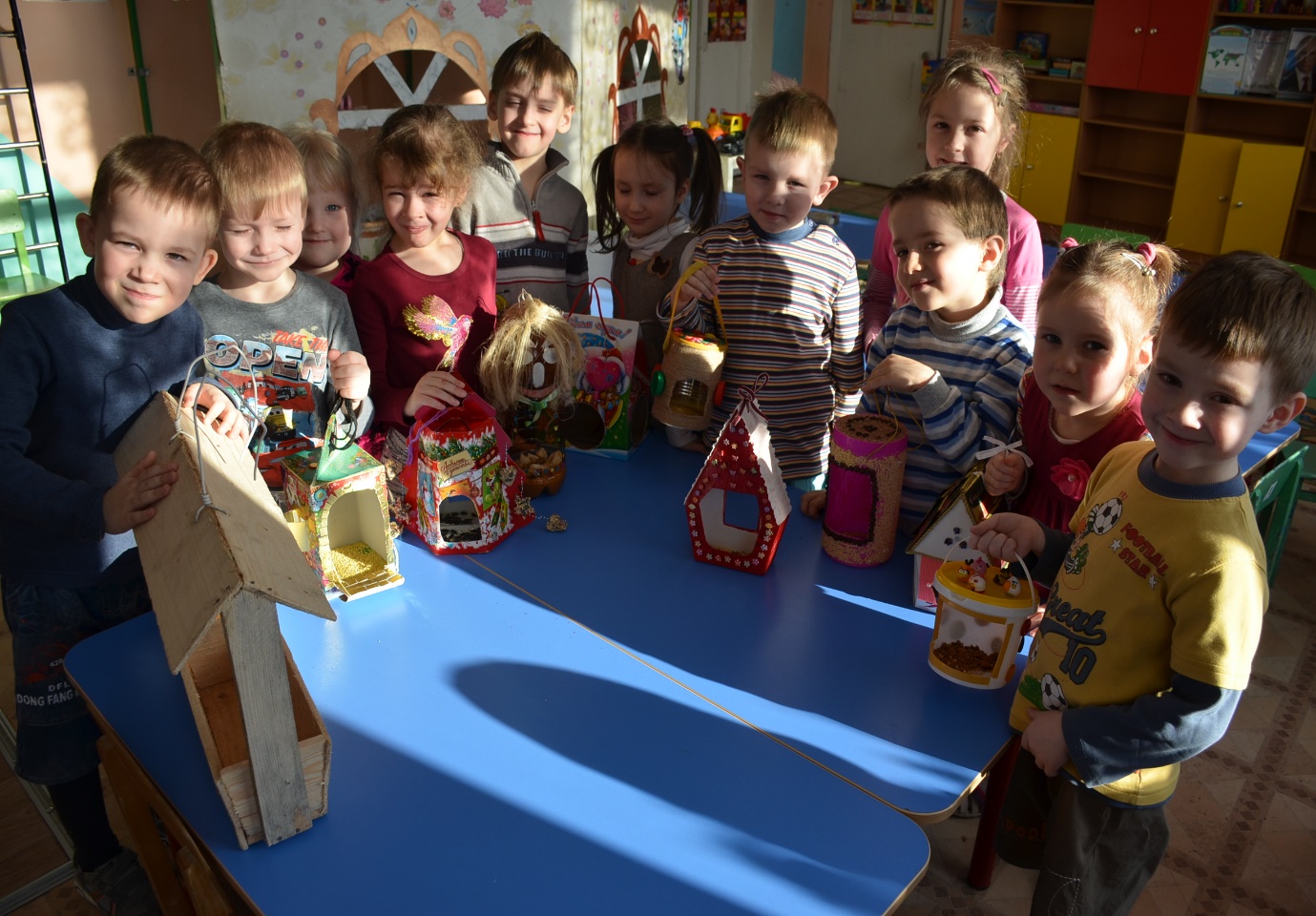 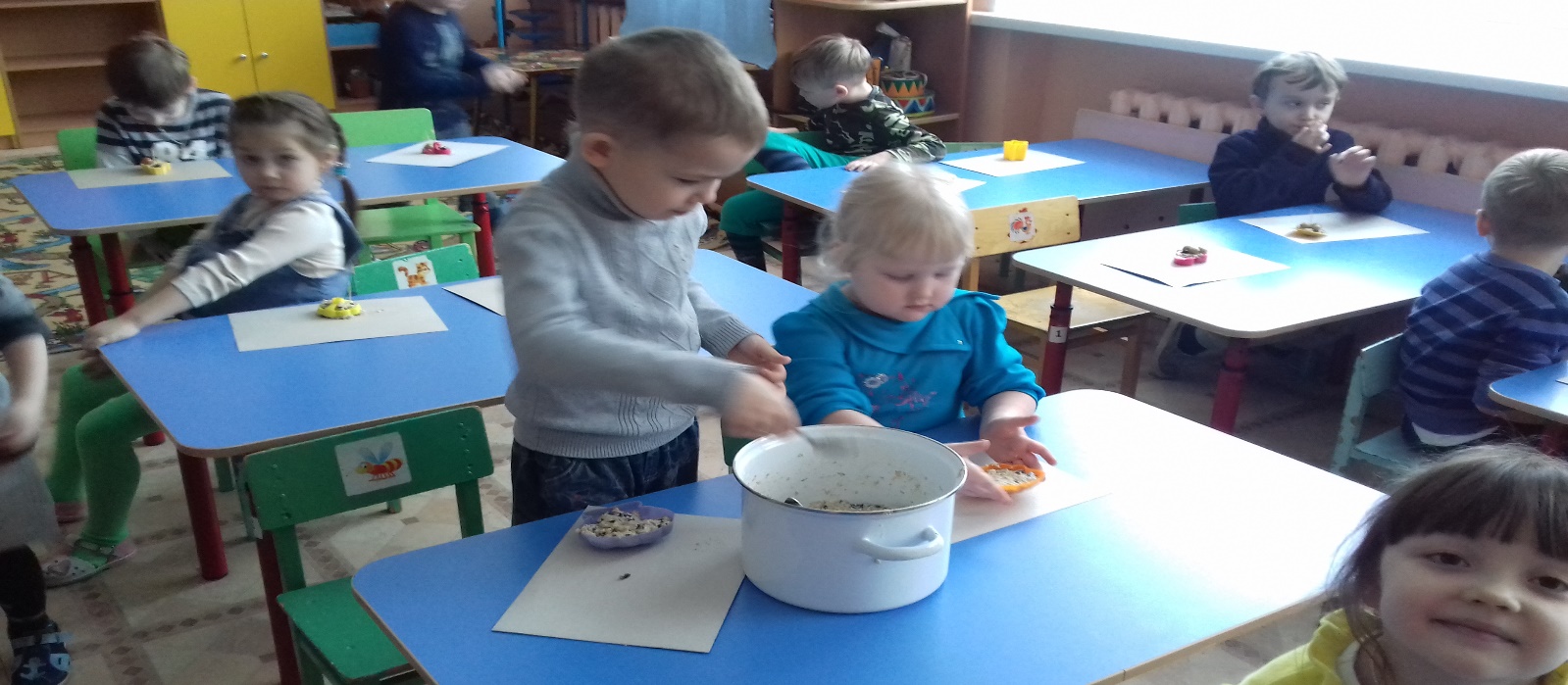 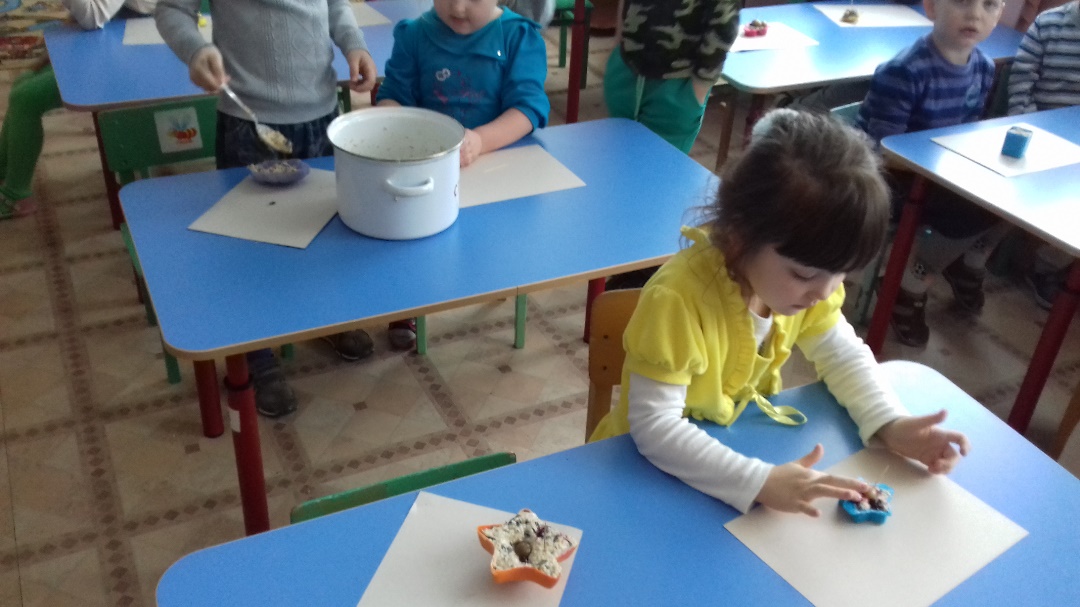 